LOWER PLENTY PRIMARY SCHOOL OSH  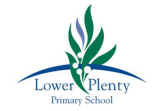 126 Main Road, Lower Plenty 3093Phone: 9435 2585 Fax: 9432 0844Email: lower.plenty.ps@edumail.vic.gov.auWebsite: www.lowerplentyps.vic.edu.auCARE ● HONESTY ● ACHIEVEMENT ● RESPECT ● RESPONSIBILITY ● FUNVOLUNTEERS POLICYPURPOSE  Volunteers are valued and integral part of the staffing of Lower Plenty Primary School OSHC and are managed in a consistent and professional manner, in accordance with the other Policies of Lower Plenty Primary OSHC which apply to employed staff, modified only as necessary to reflect the voluntary nature of the roleSCOPE  This policy applies to children, families, staff, management and visitors of the OSHC Service.IMPLEMENTATION  All procedures of Lower Plenty Primary School OSHC which are applicable to employed staff apply to voluntary staff except where expressly provided otherwise, or with such necessary modifications to reflect the voluntary nature of the role. Risk Management assessments will be conducted as necessary when utilising volunteersVolunteers must hold a valid working with children check before they begin volunteering Resumes and references will be kept on file for volunteers who volunteer at Lower Plenty Primary School OSHC An induction process will be given to provide an opportunity to help volunteers understand: Lower Plenty Primary School OSHC’s policies and procedures Lower Plenty Primary School OSHC’s commitment to an environment which is safe and friendly to childrenThe roles of staff in Lower Plenty Primary OSHC Their rights and responsibilities What is expected of them The boundaries of their rolesFURTHER INFORMATION AND RESOURCES  National Law Section 161-163 National Regulations 137-152, 168 Quality Area 4, Element 4.1 Quality Area 7, Element 7.1 REVIEW CYCLE AND EVALUATIONThis policy was last updated on 20th January, 2022 and is scheduled for review in January 2025.